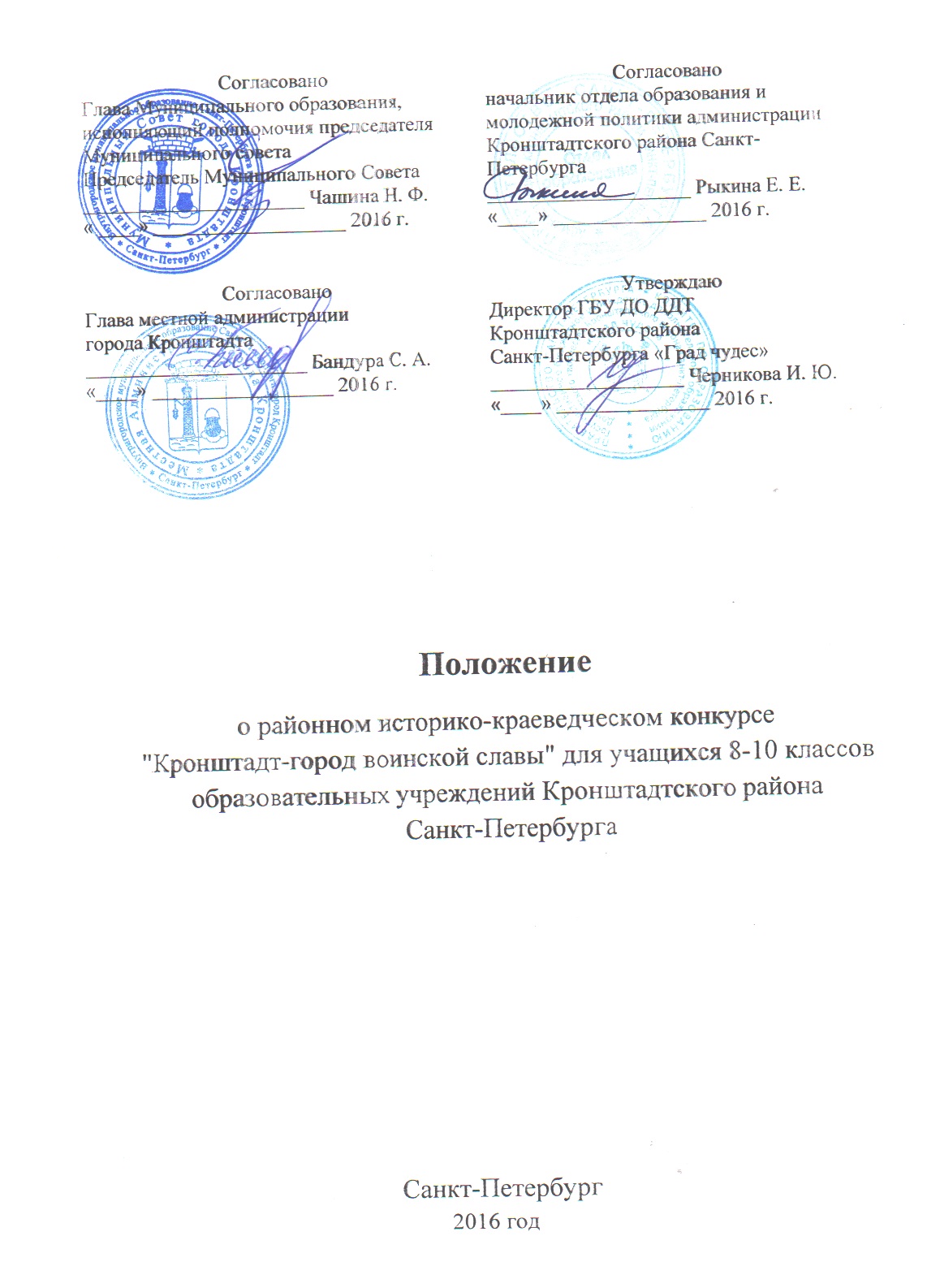 Положениео районном историко-краеведческом конкурсе       "Кронштадт –город воинской славы"         учащихся 8-10 классов образовательных учреждений Кронштадтского района Санкт-ПетербургаСанкт-Петербург    2016 годОБЩИЕ ПОЛОЖЕНИЯ1.1 Конкурс проводит ГБУ ДО Дом детского творчества Кронштадтского района Санкт-Петербурга «Град чудес» при поддержке Совета ветеранов войны, труда, Вооруженных Сил и правоохранительных органов Кронштадтского района Санкт-Петербурга с участием органов местного самоуправления Муниципального образования город Кронштадт. 1.2 Конкурс   направлен на формирование у подрастающего поколения чувства гордости за героическое прошлое своей малой Родины – Кронштадта и Санкт-Петербурга.  В ходе подготовки к конкурсу учащиеся получат новые знания о славных страницах боевой истории своей страны, города, района. 1.3 Форма проведения конкурса: брейн-ринг (командное соревнование между учащимися образовательных учреждений г. Кронштадтского района Санкт-Петербурга).                                2.  УЧАСТНИКИ КОНКУРСА2.1 Участниками конкурса являются сборные команды учащихся 8-10-х классов образовательных учреждений Кронштадтского района Санкт-Петербурга.2.2 Количество членов команды - 5 человек.3. ЦЕЛЬ КОНКУРСА3.1 Формирование у молодого поколения чувства патриотизма и национального самосознания, сопереживания и гордости за свою страну и малую Родину. 4. ЗАДАЧИ КОНКУРСА4.1 Содействовать развитию познавательного интереса к изучению истории родного края, города, района;4.2 Создать условия для развития коммуникативной культуры учащихся, используя творческий подход при подготовке коллективных заданий состязательного характера;4.3 Выявление талантливых, увлечённых ребят, интересующихся историей Санкт-Петербурга, Кронштадта и Российского ВМФ по следующим темам:I. Петр Великий – основатель Петербурга и Кронштадта;   II. Знаменитые корабли Петровской эпохи;III. Кронштадтская крепость – первая в мире фортовая крепость;III. Форт «Кроншлот» и его боевая история;IV. Корабли – герои морских сражений XVIII-XIX веков;V. Страницы боевой летописи кронштадтских моряков в период Крымской      (1854-1856 гг) и Русско-турецкой (1877-1878 гг) войн;  VI. Кругосветные и дальние плавания российских моряков в XIX веке.      VII. Страницы боевой летописи моряков Балтийского флота в период I-й               Мировой войны, Гражданской войны и иностранной интервенции;       VIII. Кронштадт в годы Великой Отечественной войны и блокады;       IX. Герои Советского Союза, воевавшие в Кронштадте;       Х. Воинские мемориалы и памятники Кронштадта.5.  ПОРЯДОК ПРОВЕДЕНИЯ КОНКУРСА        5.1   Игра проводится в 2 этапа:        5.2       I-й этап - подготовительный: Формирование команд (с 09.11.2016 г. – 15.11.2016 г.);Подача заявок (до 20.11.2016 г.); Консультации для участников и учителей-организаторов (22.11.2016 и 24.11.2016 г. в 16.00) на базе ГБУ ДО ДДТ «Град чудес» в 202 каб.  методист по краеведению Еськов Александр Иванович,                   м.т. 8-921- 872-71-15.          5.3  II-й этап. Проведение конкурса: 29.11.2016 года в 15.30 (актовый зал ГБУ ДО ДДТ «Град   чудес», 2-й этаж).                Представление команд: эмблема, девиз, визитная карточка с фотографией команды, оформленная на листе ф. А-3, сложенном пополам.           5.4   Брейн-ринг.  (Участие команд в конкурсах)            5.5  III-й этап – В день проведения Конкурса. (подведение итогов, вручение дипломов и призов победителям (за I, II, III места) и призерам.7.  ХОД КОНКУРСАII ЭТАП         6.1     Перед началом игры всем командам выдаются маршрутные листки, которые заполняются в ходе выполнения заданий на данном этапе. Затем проводится перекличка команд.           6.2    Представление команд. Название, девиз, визитка. (1 минута)      6.3     Разминка команд.                                   Викторина «Боевая летопись Кронштадта»                     Участвуют все члены команды. Ответы сдаются письменно.                                                           Вопросы: Назовите день и год основания морского форпоста Санкт-Петербурга – Кронштадта?Когда произошло боевое крещение форта «Кроншлот», отбившего атаку шведских кораблей в период Северной войны?Назовите дату закладки на острове Котлин Центральной крепости «Кронштадт», ставшей первой в мире фортовой крепостью? Назовите имя командира и название линейного корабля из состава Кронштадтской эскадры, отличившегося в Наваринском морском сражении (1827 г), который первый в российском флоте был удостоен высшей награды – кормового Георгиевского флага и вымпела?  Когда в период Крымской войны на Большом Кронштадтском рейде было выставлено первое в мире морское минное заграждение в составе мин Якоби и Нобеля?  Назовите имя адмирала и военного губернатора Кронштадта - бывшего командира парохода-фрегата «Константин», минные катера которого в период Русско-турецкой войны (1877-1878 гг) впервые в мире совершили торпедную атаку?Назовите имя командира и название эскадренного миноносца, который летом 1919 года отразил атаку английских торпедных катеров на корабли Красного Балтийского флота, стоявших в гаванях Кронштадта? Почему Кронштадт в годы войны и блокады называли «Огневым щитом Ленинграда»? Назовите воинское звание и имя командира легендарной подводной лодки «С-13», служившего в Кронштадте и ставшего в период Отечественной войны лучшим асом-подводником Советского ВМФ?   Какой корабль в годы войны и блокады являлся флагманом Краснознаменного Балтийского флота и отличился в боях по обороне Ленинграда?        7.4  Конкурс капитанов.                                                             Вопросы на тему:                                «Воинские мемориалы и памятники Кронштадта»                                                                 Где находится:                                     Памятник Петру Великому – основателю Кронштадта? Памятник П.К. Пахтусову – исследователю Новой земли? Памятник адмиралу Ф.Ф. Беллинсгаузену – первооткрывателю Антарктиды? Памятник вице-адмиралу С.О. Макарову? Памятная стела в честь моряков-подводников КБФ? Памятная стела в честь кронштадтцев – морзаводовцах? Памятный знак «Блокадной колюшке»?Памятный знак «Малой дороге жизни»? Памятный знак в честь российских моряков-героев Цусимского     морского сражения?  Воинский мемориал в честь защитников Ленинграда и Кронштадта в годы войны и блокады («Стена славы»)?  Памятная стела в честь погибших в годы войны и блокады?  Памятник святому адмиралу Ф.Ф. Ушакову?    Воинский мемориал в честь моряков-катерников Балтики?  Воинский мемориал в честь моряков Петергофского десанта? Воинский мемориал в честь легендарного экипажа ПЛ – «С-13» и ее командира – Героя Советского Союза А.И. Маринеско         7.5   Музыкальный конкурс "Песни о войне, море и флоте»        Звучат мелодии песен времён Великой Отечественной войны, а также о море флоте.  Команды по очереди узнают песню, а затем исполнят 1 куплет и припев песни. Победит та команда, которая   угадает и сможет исполнить предложенные песни:1.      "В землянке"2.      «Вечер на рейде»3.      «Три танкиста»4.      «Катюша»  5.      "Тёмная ночь"6.     "Дождливым вечером"7.     "Последний бой"8.     «Варяг»9.     "Потому что мы пилоты"10.   "Прощайте скалистые горы»11.    «Крейсер «Аврора»12.    «Последний бой» 13.    «Там за туманами»14.    «Над Кронштадтом туман» 15.    «Море»         Жюри подводит итоги 1-й части игры, объявляет количество баллов, набранных каждой командой. Результаты показываются на табло и вносятся в маршрутный листок.                                                      2-я часть игры                 7.6    Конкурс  знатоков в форме "Своя игра"   На экран выводятся задания. После жеребьевки команды по очереди отвечают на вопросы викторины. Игра состоит из 3-х раундов, после каждого раунда - объявляются баллы.                                   8. ПОДВЕДЕНИЕ ИТОГОВ КОНКУРСА      8.1 После каждого этапа конкурса жюри подводит итоги.     8.2.  Победителями конкурса могут быть как команды, так и отдельные участники, показавшие высокие знания и творческую активность.  8.3 Командное первенство определяется по количеству набранных баллов:                               а) команде, набравшей наибольшее количеств баллов, присваивается    звание «Победитель» и вручается диплом 1 степени, а также памятные сувениры всем членам команды;                  б) командам, набравшим меньшее количество баллов, но показавшим особую творческую активность присваивается звание «Творческая», вручается диплом 2 степени и памятные сувениры;                                  в) командам, набравшим меньшее количество баллов, но   проявившим находчивость, присваивается звание «Самая находчивая», вручается диплом 3 степени и памятные сувениры.                   8.4 В ходе игры члены жюри определяют лучшего знатока истории города и Отечественного флота, а также лучшего капитана команды, которым вручается призы за победу в номинации «Знаток истории Кронштадта» и «Лучший капитан».                 9. ФИНАНСОВОЕ ОБЕСПЕЧЕНИЕ                 ОРГАНИЗАЦИИ И ПРОВЕДЕНИЯ КОНКУРСА  9.1. Организация и проведение конкурса осуществляется Государственным бюджетным образовательным учреждением дополнительного образования детей Дома детского творчества Кронштадтского района Санкт-Петербурга «Град чудес». Финансовое обеспечение и поддержку в проведении конкурса осуществляют органы местного самоуправления Муниципального образования.  9.2.  Органы местного самоуправления Муниципального образования город Кронштадт:а) в лице Местной Администрации города Кронштадта участвуют в обеспечении призового фонда конкурса за счет средств бюджета Муниципального образования город Кронштадт;б) в лице Муниципального Совета города Кронштадта участвуют в обеспечении информационного сопровождение конкурса через средства массовой информации муниципального образования город Кронштадт за счет средств бюджета Муниципального образования город Кронштадт.Объемы и формы финансового и материального участия органов местного самоуправления Муниципального образования город Кронштадт в организации и проведении конкурса определяются органами муниципального образования самостоятельно по согласованию с организатором конкурса.                                                                                                     Приложение № 1                                                                Состав жюри районного историко-краеведческого конкурса«Кронштадт – город воинской славы»учащихся 8-10-х классов образовательных учреждений Кронштадтского района Санкт-Петербурга Председатель жюри:            Рыкина Е.Е. – начальник отдела образования                                       и молодежной политики администрации                                      Кронштадтского района Санкт-Петербурга Заместитель председателя жюри:            Черникова И.Ю. – директор ГБУ ДО Дома детского творчества                                             Кронштадтского района СПб «Град чудес»; Члены жюри:           -  Бандура С.А.  –  глава местной администрации города Кронштадта;           -  Бархатова З.П. – заместитель директора ГБУ ДО ДДТ «Град чудес»                                           по методической работе;             -  Шатров В.Н. –    заместитель председателя Совета ветеранов                                             Кронштадтского района;            -  Еськов А.И.  -     методист по краеведению и музееведению ГБУ                                            ДО ДДТ «Град чудес»;           -  Шлендова М.А. – заведующая музеем «Остров Котлин» ГБОУ                                              СОШ № 422;           -  Дибакина Л.В.  -   учитель истории, заведующая музеем ГБОУ                                              СОШ № 423Приложение № 2ЗАЯВКАна участие в районном историко-краеведческом конкурсе"Кронштадт – город воинской славы" для учащихся 8-10 классов образовательных учреждений Кронштадтского района Санкт-Петербурга___________________________________________________________________название выдвигающей организацииПодпись руководителя образовательной организации     __________/__________/                                  М.П.                                           Дата подачи заявки: ________________№ п\пФИО участникаклассФИО учителя, подготовившего участника